Conference of the Parties to the 
Minamata Convention on MercurySecond meetingGeneva, 19–23 November 2018Item 6 of the provisional agenda*Programme of work and budgetUpdate on the programme of work and budget for the biennium 2018–2019		Note by the secretariat	I.	IntroductionThe period 2018–2019 marks the first biennium of work for the Minamata Convention on Mercury. In decision MC-1/15, on the programme of work of the secretariat and proposed budget for the biennium 2018–2019, the Conference of the Parties set out the mandate for the implementation of the programme of work. In decision MC-1/11, on the secretariat, the Conference of the Parties requested the Executive Director of the United Nations Environment Programme to perform the secretariat functions initially through a secretariat of the Minamata Convention located in Geneva.In decision MC-1/15, the Conference of the Parties also requested the Executive Secretary to provide, at the second meeting of the Conference of the Parties, an update on the implementation of the programme of work and, where relevant, cost estimates for actions with budgetary implications that were not foreseen in the first programme of work but were included in draft decisions and therefore had budgetary implications for the first biennium, before those decisions were adopted by the Conference of the Parties. Accordingly, section II of the present note describes the execution of the budget of the Minamata Convention during 2018; section III provides an update on the approved budget for 2019; section IV describes financial issues relevant to the effective implementation of the Convention; and section V presents relevant suggested action by the Conference of the Parties. Annex I to the present note sets out a draft decision on an update on the programme of work and budget for the biennium 2018–2019, annex II sets out the indicative scale of assessment for the General Trust Fund for 2019; and annex III contains the organizational chart for the secretariat. The present note should be read in conjunction with the report on the activities of the secretariat in 2018 (UNEP/MC/COP.2/17, annex), and the programme of work and budget detail sheet (UNEP/MC/COP.2/INF/9, annex), setting out the details of the revised budget proposed for 2019. 	II.	Execution of the budget of the Minamata Convention during 2018	A.	Overview of budget follow-up after the first meeting of the Conference of the PartiesPursuant to decision MC-1/15, the Executive Director of the United Nations Environment Programme established three trust funds supporting the work of the Convention: The General Trust Fund of the Minamata Convention on Mercury, to provide financial support for the work of the Convention secretariat, with an expiry date of 31 December 2035; The Special Trust Fund of the Minamata Convention on Mercury, to support the 
capacity-building and technical assistance activities of the Secretariat in accordance with article 14, with an expiry date of 31 December 2035; The Specific Trust Fund of the Minamata Convention on Mercury for the Specific International Programme to Support Capacity-Building and Technical Assistance in accordance with article 13. As the Specific International Programme is time-limited, this trust fund’s expiry date is set for 31 December 2028. At its first meeting, the Conference of the Parties approved a budget for the General Trust Fund of $3,916,524 for 2018 and $3,843,074 for 2019 and authorized the Executive Secretary of the Minamata Convention to make commitments in an amount up to the approved operational budget, drawing upon available cash resources. It also agreed to funding estimates of $3,192,250 for 2018 and $3,565,150 for 2019 for the Special Trust Fund. Furthermore, it welcomed the annual contribution of 1 million Swiss francs by the Government of Switzerland, the host country of the secretariat, to be apportioned 60 per cent to the General Trust Fund and 40 per cent to the Special Trust Fund for 2018, 2019 and thereafter. Rule 6 of the financial rules for the Conference of the Parties to the Minamata Convention on Mercury, its subsidiary bodies and the secretariat of the Convention (hereinafter the financial rules), adopted by the Conference of the Parties in its decision MC-1/10, states that an interim statement of accounts for the financial period is to be provided to the Conference of the Parties, with a final audited statement of accounts for the full financial period to be provided to the Conference of the Parties as soon as possible after the accounts for the financial period are closed. As the trust funds of the Minamata Convention were created effective 1 January 2018 and the budget came into effect on 1 January 2018, there are no transactions to reflect for the previous year. 	B.	Status of the General Trust Fund as at 31 August 2018All parties to the Minamata Convention on Mercury contribute to the General Trust Fund on the basis of an indicative scale adopted by consensus by the Conference of the Parties. The indicative scale is based on the scale of assessment of the United Nations adopted by the General Assembly. As stipulated in the financial rules, no party contributes less than 0.01 per cent of the total, no contribution exceeds 22 per cent of the total and no contribution from a least developed country party exceeds 0.01 per cent of the total. Following the attribution of 60 per cent of the host country contribution to the General Trust Fund, the remainder was apportioned according to the indicative scale of assessment for the allocation of expenses of the Minamata Convention for 2018 to the 83 parties to the Convention as at 1 January 2018.In keeping with the Financial Regulations and Rules of the United Nations, in decision MC-1/15, the Conference of the Parties authorized the Executive Secretary to adjust the scale to include all parties for which the Convention entered into force before 1 January 2018 for 2018 and before 1 January 2019 for 2019. Pursuant to paragraph 5 of rule 5 of the financial rules, contributions made by States that become parties to the Convention after the beginning of a financial period are to be made pro rata temporis for the balance of that financial period, with consequent adjustments made at the end of each financial year for the other parties. At 31 August 2018, contributions to the General Trust Fund amounted to $2,768,264, representing contributions received from 32 parties and 72 per cent of the overall contributions expected. This total includes Switzerland’s contribution of 60 per cent of one million Swiss francs, or $599,640. Contributions to the General Trust Fund were expected to be made by 1 January 2018, promptly and in full, in keeping with paragraph 3 of financial rule 5. Unpaid contributions are to be received by 31 December 2018 at the latest. No contributions to the General Trust Fund have been received from States that are not parties to the Convention or from other governmental, intergovernmental or non-governmental organizations or other sources. A detailed table of the status of contributions to the General Trust Fund for 2018 will be available at the close of fiscal year 2018 and will form part of the budget documentation for the third meeting of the Conference of the Parties. 	C.	Status of the Special Trust Fund as at 31 August 2018In line with rule 4 of the financial rules, the Special Trust Fund receives contributions from parties and non-parties to the Convention and others with capacity to do so to support the activities of the Minamata Convention secretariat in accordance with article 14 of the Convention, as well as to support the participation of representatives of developing-country parties, in particular least developed countries and small island developing States, and representatives of parties with economies in transition in the meetings of the Conference of the Parties and its subsidiary bodies. It should be noted that in the annex to the financial rules, the head of the secretariat is invited to liaise with the Executive Director of the United Nations Environment Programme with a view to ensuring a waiver of the programme support costs on contributions to the Special Trust Fund for the participation of representatives from developing countries and countries with economies in transition, with the understanding that the additional money secured will be used to enhance the representation of eligible parties. Further, in accordance with rules 4 and 5 of the financial rules, Switzerland’s host country contribution to the Special Trust Fund is to be prioritized for the participation of representatives of developing-country parties, in particular least developed countries and small island developing States, and representatives of parties with economies in transition, in the meetings of the Conference of the Parties and its subsidiary bodies. The contribution by Switzerland to the Special Trust Fund, being 40 per cent of the host country contribution, was received and amounted to $399,760. As at 31 August 2018, pledges to the Special Trust Fund amounted to $1,851,156. In addition to the host country contribution, pledges were received from Austria, the European Union, Finland, France, Japan, Norway, the Philippines, Sweden and Switzerland.A detailed table of the status of contributions to the Special Trust Fund for 2018 will be available at the close of fiscal year 2018 and will form part of the budget documentation for the third meeting of the Conference of the Parties. 	D.	Status of the Specific Trust Fund as at 31 August 2018 As stated in annex I to decision MC-1/6, contributions to the Specific Trust Fund are encouraged from a broad range of sources, including all parties to the Minamata Convention with the capacity to contribute, as well as other relevant stakeholders, including Governments, the private sector, foundations, non-governmental organizations, intergovernmental organizations, academia and other types of civil society actors. As at 31 August 2018, pledges to the Specific Trust Fund amounted to $1,281,448. Contributions were pledged by Austria, Denmark, Germany, the Netherlands, Norway, Sweden, the United Kingdom of Great Britain and Northern Ireland and the United States of America. As at 31 August 2018, Switzerland’s contribution of 1 million Swiss francs for the Specific International Programme had been received and was being held in trust pending the outcome of the second meeting of the Conference of the Parties regarding the arrangements for the Minamata Convention secretariat.Contributions to the Specific Trust Fund will be programmed for country-led projects following project selection by the Governing Board of the Specific International Programme. The Specific Trust Fund also covers all costs associated with the meetings and work of the Governing Board and the Specific International Programme (except staff costs). More information on the Specific International Programme is set out in document UNEP/MC/COP.2/9.	E.	Implementation of the programme of work and budget for 2018Pursuant to decisions MC-1/15 and MC-1/11, the secretariat proceeded to implement the programme of work and execute the budget of the Minamata Convention for 2018 as set out below. It should be noted that the present note was prepared as at end August 2018, only eight months into the first programme of work of the Convention. 	1.	Staffing of the Minamata Convention secretariat in 2018In decision MC-1/15, the Conference of the Parties approved the following indicative staffing table for the 2018–2019 biennium based on Geneva standard post costs: Table 1 
Indicative staffing requirements for the Minamata Convention secretariat in Geneva(in United States dollars) Note: In addition to the staff indicated above, the posts of one P-3 and one General Service staff member will be funded from programme support costs. As at 31 August 2018, the following posts were encumbered: D-1 Executive Secretary, P-5 Coordination and policy, P-3 Legal/Programme Officer and one General Service programme assistance. The P-4 Science and technology post was encumbered until early August. The P-4 Capacity-building and technical assistance, the P-3 Communication and knowledge management and three General Service Programme assistance posts were unencumbered as well as the P-4 Science and technology post as of early August.  Recruitment is presently under way to fill the unencumbered posts.Recruitment is also under way for the two posts to be funded through programme support costs for administrative support (a P-3 administrative officer and a G-5 finance assistant). To fill the gap in administrative assistance in the run-up to the second meeting of the Conference of the Parties, the secretariat drew on the support of the Corporate Services Division of the United Nations Environment Programme, hired temporary administrative assistance and is receiving support, on a reimbursable basis, from the secretariat of the Basel, Rotterdam and Stockholm conventions for the organization of the travel of participants form certain United Nations regions to the second meeting of the Conference of the Parties.In addition to the posts of the indicative staffing table approved by the Conference of the Parties, a senior programme officer post (P-5) for scientific support has been funded by Japan through earmarked contributions to the Special Trust Fund.Annex III to the present note sets out the organizational chart for the secretariat of the Minamata Convention. 	2.	Activities of the Minamata Convention secretariat in 2018Table 2 shows the 2018 budget approved by the Conference of the Parties for activities of the secretariat, as well as the projected expenditures for 2018. The report on the activities of the secretariat in 2018 is set out in document UNEP/MC/COP.2/17.  Table 2 
Budget approved by the Conference of the Parties for 2018 activities included in the programme of work of the Minamata Convention for the biennium 2018–2019 and projected expenditures for 2018, for the General Trust Fund and the Special Trust Fund(United States dollars)The differences between the approved budget and projected expenditures for 2018 for the General Trust Fund reflect the following changes: Under A: Conferences and meetings: Owing to savings in travel and venue costs, the secretariat spent $75,000 on the intersessional expert group on effectiveness rather than the $105,000 budgeted;Under C: Scientific and technical activities: For work on national reporting, the amount initially foreseen for 2018 remains unspent. The secretariat will commence its work in that regard as soon as the post on communication and knowledge management is filled. All direct costs are deferred to 2019; Under D: Knowledge and information management, and outreach: While the secretariat has undertaken and maintained basic knowledge and information management and outreach activities, the activities initially foreseen for 2018 in the area of communication, outreach and public awareness will only take place once recruitment process for the communication and knowledge management post has been completed. The related costs are therefore deferred to 2019;  Under E: Overall management: As some posts are still under recruitment, the projected expenditure of $1,110,000 for staff costs is lower than the $1,930,950 budgeted. Furthermore, as all posts are not yet filled, the secretariat anticipates savings on staff travel for 2018; Under G: Office maintenance and services: The secretariat has fully set up its new premises. Savings for 2018 are mostly attributable to ongoing vacancies in secretariat staff posts. The differences seen above between the agreed budget and projected expenditures for 2018 for the Special Trust Fund reflect the following changes: Under A: Conferences and meetings: Of the $640,000 budgeted to support participant travel to attend the second meeting of the Conference of the Parties, only $414,760 had been pledged/received as at 31 August 2018 from Finland, Sweden and Switzerland (host country contribution). The secretariat is continuing to fundraise to enable participation at the second meeting of the Conference of the Parties. Of the $535,000 budgeted for regional preparatory meetings, only $431,178 was pledged/received from Austria, Japan, Sweden and Switzerland. As a result, the secretariat arranged two-day regional preparatory meetings in all the regions rather than the longer meetings initially planned;Under B: Capacity-building and technical assistance: During 2018, the secretariat engaged in fundraising to fund the foreseen activities. The secretariat is pleased to note that the European Union made a substantial pledge in July 2018, and that France, Norway and the Philippines also made pledges. While limited activities are expected to be implemented before the end of 2018, full implementation can only commence once the post on technical assistance and capacity-building has been filled. Consequently, the bulk of the expenditures will only be incurred in 2019;  Under C: Scientific and technical activities: No resources were initially allocated for this budget element; however, the secretariat is pleased to note that owing to a substantial pledge from Japan, the secretariat had additional support for scientific and technical assistance.	3.	Projected income and expenditures of the Minamata Convention for 2018Table 3 provides a summary of the projected income and expenditures of the three trust funds of the Minamata Convention for 2018. Table 3 
Projected income and expenditures for the trust funds of the Minamata Convention for 2018(United States dollars)The above figures for the General Trust Fund and the Special Trust Fund include programme support resources. Once the Governing Board of the Specific International Programme has met in October 2018 to review and decide upon submissions to the first round of applications, the successful applicant countries will enter into legal agreements with the United Nations Environment Programme. Some of the funding agreements for project implementation are expected to be concluded during the last quarter of 2018. Once the administrative modalities have been put in place, it is expected that about $500,000 will be disbursed by the end of 2018, with the balance disbursed to the remainder of the successful projects in 2019. The terms of reference of the Specific International Programme, as contained in annex II to decision MC-1/6, also provide for the costs related to the operation of the programme, including the costs of meetings, to be funded from the contributions to the programme. Such costs are expected to amount to $50,000 by the end of 2018. These costs exclude staff costs. 	III.	Update on the approved budget for 2019In accordance with decision MC-1/15, the Executive Secretary is to provide an update on the programme of work and implementation and, where relevant, cost estimates for actions with budgetary implications that were not foreseen in the first programme of work but are included in proposed draft decisions and therefore have budgetary implications for this first biennium, before those decisions are adopted by the Conference of the Parties. Table 4 below shows the budget that the Conference of the Parties approved for 2019 at its first meeting, for both the General Trust Fund and the Special Trust Fund, as well as the updated estimates for 2019 for both funds.Table 4 
Budget approved by the Conference of the Parties for 2019 for both the General Trust Fund and the Special Trust Fund and updated 2019 estimates for approval by the Conference of the Parties at its second meeting(United States dollars)The differences seen above between the approved budget and the updated estimates for 2019 for the General Trust Fund reflect the following changes: Under A: Conferences and meetings: The approved 2019 budget allows for one intersessional meeting of experts. Following preparations for the second meeting of the Conference of the Parties, the secretariat now expects two intersessional meeting of experts to be convened in 2019: an ad hoc expert group meeting on effectiveness evaluation (see UNEP/MC/COP.2/13) and a meeting of the open-ended process on waste thresholds (see UNEP/MC/COP.2/6). The budget has therefore been updated to $170,000 to cover two meetings at $85,000 each; For the Bureau, the approved budget for 2019 allows for one meeting following the second meeting of the Conference of the Parties, but the secretariat now expects two meetings to be necessary, and the budget has therefore been updated to $50,000;For the Implementation and Compliance Committee, the approved 2019 budget allows for one meeting; however, taking into account the discussions held and plans made by the committee during the committee’s first meeting, the secretariat now anticipates two meetings. The budget has therefore been updated to $50,000;With respect to budget item A, the Conference of the Parties is invited to approve the attribution of savings in direct conference costs to supporting developing countries and countries with economies in transition that are in the process of ratification or accession, or in the process of adopting and implementing guidelines and other guidance documents adopted by the Conference of the Parties, even if they are not yet parties to the Convention;Under D: Knowledge and information management, and outreach: The 2019 approved budget allows $50,000 for these activities. The activities foreseen for 2018, budgeted at $100,000, have not yet commenced, however, as the relevant posts have not yet been filled. Recruitment is expected to be completed by 2019, and the activities planned for 2018 have therefore been deferred to 2019.  Consequently, the 2019 budget has been increased to $150,000;Under F: Legal and policy activities: As the Convention is new and the aim is to achieve universal membership – with a number of countries currently preparing for ratification or accession – and also to enable access to funding for implementation, the secretariat is seeking the agreement of the Conference of the Parties at this early stage to spend $150,000 in 2019 on support for the ratification and accession processes, and for the adoption and implementation of the guidelines and other guidance documents adopted by the Conference of the Parties, including for countries that are in the process of becoming parties but have already started work on such adoption and implementation.As reflected in numerical terms in the table above under C, the inclusion of $238,000 for 2019 for the Special Trust Fund for scientific and technical activities is funded through a contribution made by Japan. The secretariat has produced a programme of work and budget detail sheet that provides more information on the work planned for 2019, including the mandate, activities and outputs, costs associated with specific activities and staff time per budget element. The sheet can be found in the annex to document UNEP/MC/COP.2/INF/9.  The secretariat anticipates that the savings realized in 2018 will cover the additional activities reflected in the updated cost estimates for 2019, which will therefore not require additional funds from parties in their contribution to the General Trust Fund for 2019.The indicative scale of assessment for contributions to the General Trust Fund required for 2019 is contained in annex II to the present note.	IV.	Financial issues for effective implementation For the effective implementation of the work of the Minamata Convention secretariat, the following issues are also brought to the attention of the Conference of the Parties: First, on the matter of the International Public Sector and Accounting Standards (IPSAS): The United Nations, and thus the United Nations Environment Programme, adopted IPSAS effective 1 January 2014. Umoja, the enterprise resource planning system deployed in June 2015, is designed to support IPSAS compliance. In this regard, Umoja enforces a stringent liquidity management regime that applies to both assessed and voluntary contributions. Funds may only be disbursed once they are available as cash on hand. Implementation is therefore directly linked to the receipt of cash against pledged contributions. The operations of the secretariat of the Minamata Convention adhere fully to IPSAS requirements. To date, the secretariat’s operations have been greatly assisted by the early availability of cash resources in 2018. The Conference of the Parties will need to continue to carefully note both the level of contributions and their timing to ensure the effective functioning of the secretariat. Second, on the matter of the working capital reserve of the Convention: The United Nations Board of Auditors has recommended that all multilateral environmental agreements, conventions and regional seas convention programmes establish a funded operative reserve (working capital reserve) of 15 per cent to cushion uneven cash flow and unanticipated programme budget fluctuations. In adopting the financial rules for the Convention, the Conference of the Parties decided to maintain such a reserve within the General Trust fund, as provided for in paragraph 2 of rule 4. In paragraph 4 of decision MC-1/15, the Conference of the Parties decided to begin to build the working capital reserve to reach 15 per cent of the annual average of the biennial operational budget by 2021, and set 7.5 per cent as the target for the biennium 2018–2019. Owing to the substantial contributions received in the General Trust Fund and the savings arising from lower-than-expected expenditures on secretariat staff posts, the secretariat is pleased to note that the full amount required for the working capital reserve for the Convention has already been reached. For 2018, the working capital reserve is $587,479, which represents 15 per cent of the annual average of the biennial operational budget. No additional funds are required at present for the reserve. The Conference of the Parties will need to continue to monitor the level of the working capital reserve relative to the approved budget of the General Trust Fund over the next bienniums to maintain the reserve at 15 per cent.Third, on the matter of programme support resources: In accordance with the relevant General Assembly resolutions, a charge of 13 per cent for programme support costs is payable to the United Nations to cover the incremental costs incurred when supporting activities financed by contributions. In line with standard practice on the use of the programme support resources, the United Nations Environment Programme will provide an annual allocation to the Convention to help cover the cost of support services. The Convention will benefit from the allocation in the year after the funds are generated. It is estimated that the programme support resources allocated to the Convention will cover the cost of the administrative officer (P-3) and a finance assistant (General Service staff). The administrative officer will provide administration, fund management, financial services and logistical support to the secretariat. It should be noted that programme support costs will be waived on funds raised for the participation of delegates from developing countries and countries with economies in transition. 	V.	Suggested actionIn the light of decision MC-1/15 and after considering the information set out in the present note and the additional information provided in the programme of work and budget detail sheet (UNEP/MC/COP.2/INF/9), the Conference of the Parties may wish to consider a decision along the lines of the draft decision set out in annex I to the present note. Annex IDraft decision MC-2[XX]: Update on the programme of work and budget for the biennium 2018–2019 The Conference of the Parties, Recalling its decision MC-1/15 on the programme of work of the secretariat and proposed budget for the biennium 2018–2019,Welcoming the annual contribution by Switzerland, the host country of the secretariat, of 1 million Swiss francs, apportioned 60 per cent to the General Trust Fund and 40 per cent to the Special Trust Fund to be prioritized for the purpose of supporting the participation of representatives from developing countries in the meetings of the Conference of the Parties,Welcoming also the high rate of contributions paid by [XX] [update as per COP2 date] parties to the General Trust Fund,Welcoming further the fact that the high levels of contributions received and the savings realized in 2018have allowed the immediate establishment of the Convention’s full working capital reserve in the General Trust Fund,Recognizing with appreciation the contributions and pledges made by Austria, the European Union, Finland, France, Japan, Norway, the Philippines, Sweden and Switzerland [update as per COP2 date] to the Special Trust Fund, Recognizing also with appreciation the contributions and pledges made by Austria, Denmark, Germany, the Netherlands, Norway, Sweden, the United Kingdom of Great Britain and Northern Ireland and the United States of America [update as per COP2 date] to the Specific Trust Fund,Takes note of its request, extended to the Executive Secretary in decision MC-1/15, on the preparation of a budget for the biennium 2020–2021 for consideration by the Conference of the Parties at is third meeting, in 2019,I General Trust Fund for the Minamata Convention on MercuryTakes note of the update provided by the Executive Secretary on the activities of 2018 and the projected expenditures for 2018 through the General Trust Fund, as contained in the note by the secretariat on the programme of work and budget for the biennium 2018–2019, as well as the report on the activities of the secretariat in 2018, and also takes note of the updated cost estimates suggested to the approved budget for 2019 and the additional information provided in the programme of work and budget detail sheet; Approves the updated budget for the General Trust Fund for 2019 of [XX] United States dollars;Adopts the indicative scale of assessment for the apportionment of expenses for 2019 as set out in table [XX] of the present decision and authorizes the Executive Secretary, consistent with the Financial Regulations and Rules of the United Nations, to adjust the scale to include all parties for which the Convention is in force by 1 January 2019; Recalls that contributions to the General Trust Fund are due by 1 January of the year for which those contributions have been budgeted and at the latest by 31 December of that year, and requests parties to pay their contributions as soon as possible to enable the secretariat to carry out its work;IISpecial Trust Fund for the Minamata Convention on MercuryTakes note of the update provided by the Executive Secretary on the activities of 2018 and the projected expenditures for 2018 through the Special Trust Fund as contained in the note by the secretariat on the programme of work and budget for the biennium 2018–2019, as well as the report on the activities of the secretariat in 2018, and also takes note of the updated cost estimates suggested for the budget for 2019 and the additional information provided in the programme of work and budget detail sheet;Agrees to the updated budget estimates for the Special Trust Fund for 2019 of [XX] United States dollars; Requests parties and invites non-parties to the Convention and others in a position to do so to contribute to the Special Trust Fund to support the capacity-building and technical assistance activities of the secretariat of the Minamata Convention in accordance with article 14 of the Convention;Also requests parties and invites non-parties to the Convention and others in a position to do so to contribute to the Special Trust Fund to support the participation of representatives from developing countries in the meetings of the Conference of the Parties and its subsidiary bodies; IIISpecific Trust Fund for the Minamata Convention on MercuryTakes note of the overall report on the Specific International Programme to Support Capacity-Building and Technical Assistance and the Specific Trust Fund for those activities; Invites parties and non-parties to the Convention and others in a position to do so to contribute to the Specific Trust Fund to support capacity-building and technical assistance activities in accordance with article 13 of the Convention; IVPreparations for the biennium 2022–2023 Requests the Executive Secretary to prepare a budget for the biennium 2022–2023 for consideration by the Conference of the Parties at its fourth meeting, in 2021. Annex II Indicative scale of assessments for the General Trust Fund for contributions for 2019*(in United States dollars)* This contribution table is based on the status of ratification as at 18 September 2018 for 98 Parties to the Minamata Convention on Mercury.** The host country contribution of Switzerland includes its General Trust Fund contribution, which is shown here for information purposes. Annex III Organizational chart for the secretariat of the Minamata Convention UNITED 
NATIONSMCUNEP/MC/COP.2/18 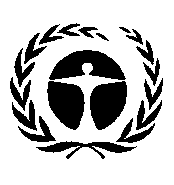 United Nations 
Environment 
ProgrammeDistr.: General 
28 September 2018Original: EnglishMinamata Convention secretariat – GenevaMinamata Convention secretariat – GenevaStaff postNumber of postsGeneva standard post costsTotalD-1 Executive Secretary1290 100290 100P-5 Coordination and policy1257 150257 150P-4 Science and technology1221 150221 150P-4 Capacity-building and technical assistance 1221 150221 150P-3 Communication and knowledge management1182 900182 900P-3 Legal/Programme Officer1182 900182 900GS Programme assistance4143 900575 600Total101 930 950Approved budget for 2018Approved budget for 2018Projected expenditures for 2018Projected expenditures for 2018GeneralSpecialGeneralSpecialTrust FundTrust FundTrust FundTrust FundA. Conferences and meetingsA. Conferences and meetingsA. Conferences and meetingsA. Conferences and meetingsA. Conferences and meetingsA. Conferences and meetingsA. Conferences and meetings1. Second meeting of the Conference of the Parties1. Second meeting of the Conference of the Parties1. Second meeting of the Conference of the Parties1. Second meeting of the Conference of the Parties1. Second meeting of the Conference of the Parties1. Second meeting of the Conference of the Parties1. Second meeting of the Conference of the Parties1.1.    Second meeting1.1.    Second meeting840 000 640 000 840 000 414 760 1.2.    Regional preparatory meetings1.2.    Regional preparatory meetings535 000 431 178 1.3.    Intersessional time-based expert groups mandated by the Conference of the Parties at its first and second meetings1.3.    Intersessional time-based expert groups mandated by the Conference of the Parties at its first and second meetings105 000 75 000 SubtotalSubtotalSubtotal945 000 1 175 000 915 000 845 938 2. Third meeting of the Conference of the Parties2. Third meeting of the Conference of the Parties2. Third meeting of the Conference of the Parties2. Third meeting of the Conference of the Parties2. Third meeting of the Conference of the Parties2. Third meeting of the Conference of the Parties2. Third meeting of the Conference of the Parties2.1. Third meeting2.1. Third meeting2.2. Regional preparatory meetings2.2. Regional preparatory meetingsSubtotalSubtotalSubtotal3. Bureau of the Conference of the Parties3. Bureau of the Conference of the Parties3. Bureau of the Conference of the Parties3. Bureau of the Conference of the Parties3. Bureau of the Conference of the Parties3. Bureau of the Conference of the Parties3. Bureau of the Conference of the Parties3.1. Meetings of the Bureau3.1. Meetings of the Bureau25 000 25 000 –SubtotalSubtotalSubtotal25 000 -25 000 –4. Implementation and Compliance Committee4. Implementation and Compliance Committee4. Implementation and Compliance Committee4. Implementation and Compliance Committee4. Implementation and Compliance Committee4. Implementation and Compliance Committee4. Implementation and Compliance Committee4.1. Meeting of the Committee4.1. Meeting of the Committee30 00030 000 SubtotalSubtotalSubtotal30 00030 000 Total (A)Total (A)Total (A)1 000 000 1 175 000 970 000 845 938 B. Capacity-building and technical assistanceB. Capacity-building and technical assistanceB. Capacity-building and technical assistanceB. Capacity-building and technical assistanceB. Capacity-building and technical assistanceB. Capacity-building and technical assistanceB. Capacity-building and technical assistance5. Capacity-building and technical assistance programme of the Minamata Convention5. Capacity-building and technical assistance programme of the Minamata Convention5. Capacity-building and technical assistance programme of the Minamata Convention5. Capacity-building and technical assistance programme of the Minamata Convention5. Capacity-building and technical assistance programme of the Minamata Convention5. Capacity-building and technical assistance programme of the Minamata Convention5. Capacity-building and technical assistance programme of the Minamata Convention5.1. Cross-cutting activities5.1. Cross-cutting activities300 000 5.2. Impact assessment5.2. Impact assessment5.3. Tools and methodologies5.3. Tools and methodologies50 000 5.4. Needs assessment5.4. Needs assessment5.5. Specific capacity development activities 5.5. Specific capacity development activities 500 000 5.6. Capacity-building activities on request5.6. Capacity-building activities on request800 000 11 640 Total (B)Total (B)Total (B)-1 650 000 -11 640 C. Scientific and technical activitiesC. Scientific and technical activitiesC. Scientific and technical activitiesC. Scientific and technical activitiesC. Scientific and technical activitiesC. Scientific and technical activitiesC. Scientific and technical activities6. Scientific support to the States parties to the Minamata Convention6. Scientific support to the States parties to the Minamata Convention6. Scientific support to the States parties to the Minamata Convention6. Scientific support to the States parties to the Minamata Convention6. Scientific support to the States parties to the Minamata Convention6. Scientific support to the States parties to the Minamata Convention6. Scientific support to the States parties to the Minamata Convention6.1. Scientific support to the States parties to the Convention6.1. Scientific support to the States parties to the Convention162 000 SubtotalSubtotalSubtotal162 000 7. Effectiveness evaluation and global monitoring plan7. Effectiveness evaluation and global monitoring plan7. Effectiveness evaluation and global monitoring plan7. Effectiveness evaluation and global monitoring plan7. Effectiveness evaluation and global monitoring plan7. Effectiveness evaluation and global monitoring plan7. Effectiveness evaluation and global monitoring plan7.1. Effectiveness evaluation and global monitoring plan7.1. Effectiveness evaluation and global monitoring planSubtotalSubtotalSubtotal8. National reporting under the Minamata Convention8. National reporting under the Minamata Convention8. National reporting under the Minamata Convention8. National reporting under the Minamata Convention8. National reporting under the Minamata Convention8. National reporting under the Minamata Convention8. National reporting under the Minamata Convention8.1. National reporting under the Minamata Convention8.1. National reporting under the Minamata Convention30 000 SubtotalSubtotalSubtotal30 000 Total (C)Total (C)Total (C)30 000 162 000 D. Knowledge and information management, and outreach D. Knowledge and information management, and outreach D. Knowledge and information management, and outreach D. Knowledge and information management, and outreach D. Knowledge and information management, and outreach D. Knowledge and information management, and outreach D. Knowledge and information management, and outreach 9. Publications9. Publications9. Publications9. Publications9. Publications9. Publications9. Publications9.1. Publications9.1. Publications30 000 30 000 SubtotalSubtotalSubtotal30 000 30 000 10. Communication, outreach and public awareness10. Communication, outreach and public awareness10. Communication, outreach and public awareness10. Communication, outreach and public awareness10. Communication, outreach and public awareness10. Communication, outreach and public awareness10. Communication, outreach and public awareness10.1. Communication, outreach and public awareness10.1. Communication, outreach and public awareness100 000 SubtotalSubtotalSubtotal100 000 Total (D)Total (D)Total (D)130 000 -30 000 E. Overall managementE. Overall managementE. Overall managementE. Overall managementE. Overall managementE. Overall managementE. Overall management11. Executive direction and management11. Executive direction and management11. Executive direction and management11. Executive direction and management11. Executive direction and management11. Executive direction and management11. Executive direction and management11.1. Overall management11.1. Overall management1 930 950 1 110 000 11.2. Staff travel11.2. Staff travel150 000 120 000 SubtotalSubtotalSubtotal2 080 950 –1 230 000 12. International cooperation and coordination12. International cooperation and coordination12. International cooperation and coordination12. International cooperation and coordination12. International cooperation and coordination12. International cooperation and coordination12. International cooperation and coordination12.1. Cooperation on the broader sustainable development and environment agenda12.1. Cooperation on the broader sustainable development and environment agenda12.2. Cooperation within the chemicals and waste cluster12.2. Cooperation within the chemicals and waste cluster12.3. Other cooperation and coordination12.3. Other cooperation and coordinationSubtotal Subtotal Subtotal 13. Financial resources and mechanism 13. Financial resources and mechanism 13. Financial resources and mechanism 13. Financial resources and mechanism 13. Financial resources and mechanism 13. Financial resources and mechanism 13. Financial resources and mechanism 13.1. Financial mechanism13.1. Financial mechanism13.2. Financial resources13.2. Financial resourcesSubtotalSubtotalSubtotalTotal (E)Total (E)Total (E)2 080 950 1 230 000 F. Legal and policy activitiesF. Legal and policy activitiesF. Legal and policy activitiesF. Legal and policy activitiesF. Legal and policy activitiesF. Legal and policy activitiesF. Legal and policy activities14. Legal and policy activities 14. Legal and policy activities 14. Legal and policy activities 14. Legal and policy activities 14. Legal and policy activities 14. Legal and policy activities 14. Legal and policy activities 14.1. Legal and policy activities 14.1. Legal and policy activities –Total (F)Total (F)Total (F)–G. Office maintenance and servicesG. Office maintenance and servicesG. Office maintenance and servicesG. Office maintenance and servicesG. Office maintenance and servicesG. Office maintenance and servicesG. Office maintenance and services15. Office maintenance and services15. Office maintenance and services15. Office maintenance and services15. Office maintenance and services15. Office maintenance and services15. Office maintenance and services15. Office maintenance and services15.1. Office maintenance and services15.1. Office maintenance and services160 000 120 000 SubtotalSubtotalSubtotal160 000 120 000 16. Information technology services16. Information technology services16. Information technology services16. Information technology services16. Information technology services16. Information technology services16. Information technology services16.1. Information technology services16.1. Information technology services65 000 50 000 SubtotalSubtotalSubtotal65 000 50 000 Total (G)Total (G)Total (G)225 000 70 000 Resources required for all activitiesResources required for all activitiesResources required for all activitiesResources required for all activitiesResources required for all activitiesResources required for all activitiesResources required for all activitiesTotal (A to G), excluding programme support costsTotal (A to G), excluding programme support costsTotal (A to G), excluding programme support costs3 465 950 2 825 000 2 400 000 1 019 578 Programme support costs450 574 367 250 312 000 132 545 Total (A to G), including programme support costsTotal (A to G), including programme support costsTotal (A to G), including programme support costs3 916 524 3 192 250 2 712 000 1 152 123 Total resources for 2018Total resources for 2018Total resources for 20187 108 7747 108 7743 864 1233 864 123Trust fundProjected
 incomeProjected 
expendituresProjected year-end balanceGeneral Trust Fund4 329 045  2 926 700 1 402 345 Special Trust Fund1 851 156 1 152 123 699 033 Specific Trust Fund1 281 449 550 000 731 449 Budget approved for 2019Budget approved for 2019Updated estimates for approval by the Conference of the Parties at its second meetingUpdated estimates for approval by the Conference of the Parties at its second meetingGeneralSpecialGeneralSpecialTrust FundTrust FundTrust FundTrust FundA. Conferences and meetingsA. Conferences and meetingsA. Conferences and meetingsA. Conferences and meetingsA. Conferences and meetingsA. Conferences and meetings1. Second meeting of the Conference of the Parties1. Second meeting of the Conference of the Parties1. Second meeting of the Conference of the Parties1. Second meeting of the Conference of the Parties1. Second meeting of the Conference of the Parties1. Second meeting of the Conference of the Parties1.1.    Second meeting1.2.    Regional preparatory meetings1.3.    Intersessional time-based expert groups mandated by the Conference of the Parties at its first and second meetings105 000 170 000 SubtotalSubtotal105 000 170 0002. Third meeting of the Conference of the Parties2. Third meeting of the Conference of the Parties2. Third meeting of the Conference of the Parties2. Third meeting of the Conference of the Parties2. Third meeting of the Conference of the Parties2. Third meeting of the Conference of the Parties2.1. Third meeting840 000 640 000 840 000640 000 2.1. Regional preparatory meetings535 000 535 000 SubtotalSubtotal840 000 1 175 000 840 0001 175 000 3. Bureau of the Conference of the Parties3. Bureau of the Conference of the Parties3. Bureau of the Conference of the Parties3. Bureau of the Conference of the Parties3. Bureau of the Conference of the Parties3. Bureau of the Conference of the Parties3.1. Meetings of the Bureau25 000 50 000 SubtotalSubtotal25 000 50 000 4. Implementation and Compliance Committee4. Implementation and Compliance Committee4. Implementation and Compliance Committee4. Implementation and Compliance Committee4. Implementation and Compliance Committee4. Implementation and Compliance Committee4.1. Meeting of the Committee30 000 50 000 SubtotalSubtotal30 000 50 000 Total (A)Total (A)1 000 000 1 175 000 1 110 000 1 175 000 B. Capacity-building and technical assistanceB. Capacity-building and technical assistanceB. Capacity-building and technical assistanceB. Capacity-building and technical assistanceB. Capacity-building and technical assistanceB. Capacity-building and technical assistance5. Capacity-building and technical assistance programme of the Minamata Convention5. Capacity-building and technical assistance programme of the Minamata Convention5. Capacity-building and technical assistance programme of the Minamata Convention5. Capacity-building and technical assistance programme of the Minamata Convention5. Capacity-building and technical assistance programme of the Minamata Convention5. Capacity-building and technical assistance programme of the Minamata Convention5.1. Cross-cutting activities360 000  360 000 5.2. Impact assessment5.3. Tools and methodologies60 000 60 000 5.4. Needs assessment5.6. Specific capacity development activities 600 000 600 000 5.7. Capacity-building activities on request960 000 960 000 Total (B)Total (B)1 980 000 1 980 000 C. Scientific and technical activitiesC. Scientific and technical activitiesC. Scientific and technical activitiesC. Scientific and technical activitiesC. Scientific and technical activitiesC. Scientific and technical activities6. Scientific support to the States parties to the Minamata Convention6. Scientific support to the States parties to the Minamata Convention6. Scientific support to the States parties to the Minamata Convention6. Scientific support to the States parties to the Minamata Convention6. Scientific support to the States parties to the Minamata Convention6. Scientific support to the States parties to the Minamata Convention6.1. Scientific support to the States parties to the Convention238 000 SubtotalSubtotal238 000 7. Effectiveness evaluation and global monitoring plan7. Effectiveness evaluation and global monitoring plan7. Effectiveness evaluation and global monitoring plan7. Effectiveness evaluation and global monitoring plan7. Effectiveness evaluation and global monitoring plan7. Effectiveness evaluation and global monitoring plan7.1. Effectiveness evaluation and global monitoring planSubtotalSubtotal8. National reporting under the Minamata Convention8. National reporting under the Minamata Convention8. National reporting under the Minamata Convention8. National reporting under the Minamata Convention8. National reporting under the Minamata Convention8. National reporting under the Minamata Convention8.1. National reporting under the Minamata Convention30 000 30 000 SubtotalSubtotal30 000 30 000 Total (C)Total (C)30 000 30 000 238 000 D. Knowledge and information management, and outreach D. Knowledge and information management, and outreach D. Knowledge and information management, and outreach D. Knowledge and information management, and outreach D. Knowledge and information management, and outreach D. Knowledge and information management, and outreach 9. Publications9. Publications9. Publications9. Publications9. Publications9. Publications9.1. Publications30 000 30 000 SubtotalSubtotal30 000 30 000 10. Communication, outreach and public awareness10. Communication, outreach and public awareness10. Communication, outreach and public awareness10. Communication, outreach and public awareness10. Communication, outreach and public awareness10. Communication, outreach and public awareness10.1. Communication, outreach and public awareness50 000 150 000 SubtotalSubtotal50 000 150 000 Total (D)Total (D)80 000 180 000 E. Overall managementE. Overall managementE. Overall managementE. Overall managementE. Overall managementE. Overall management11. Executive direction and management11. Executive direction and management11. Executive direction and management11. Executive direction and management11. Executive direction and management11. Executive direction and management11.1. Overall management1 930 950 1 930 950 11.2. Staff travel150 000 150 000 SubtotalSubtotal2 080 950 2 080 950 12. International cooperation and coordination12. International cooperation and coordination12. International cooperation and coordination12. International cooperation and coordination12. International cooperation and coordination12. International cooperation and coordination12.1. Cooperation on the broader sustainable development and environment agenda12.2. Cooperation within the chemicals and waste cluster12.3. Other cooperation and coordinationSubtotal Subtotal 13. Financial resources and mechanism 13. Financial resources and mechanism 13. Financial resources and mechanism 13. Financial resources and mechanism 13. Financial resources and mechanism 13. Financial resources and mechanism 13.1. Financial mechanism13.2. Financial resourcesSubtotalSubtotalTotal (E)Total (E)2 080 950 2 080 950 F. Legal and policy activitiesF. Legal and policy activitiesF. Legal and policy activitiesF. Legal and policy activitiesF. Legal and policy activitiesF. Legal and policy activities14. Legal and policy activities 14. Legal and policy activities 14. Legal and policy activities 14. Legal and policy activities 14. Legal and policy activities 14. Legal and policy activities 14.1. Legal and policy activities 150 000 Total (F)Total (F)150 000 G. Office maintenance and servicesG. Office maintenance and servicesG. Office maintenance and servicesG. Office maintenance and servicesG. Office maintenance and servicesG. Office maintenance and services15. Office maintenance and services15. Office maintenance and services15. Office maintenance and services15. Office maintenance and services15. Office maintenance and services15. Office maintenance and services15.1. Office maintenance and services160 000 160 000 SubtotalSubtotal160 000 160 000 16. Information technology services16. Information technology services16. Information technology services16. Information technology services16. Information technology services16. Information technology services16.1. Information technology services50 000 50 000 SubtotalSubtotal50 000 50 000 Total (G)Total (G)210 000 210 000 Resources required for all activitiesResources required for all activitiesResources required for all activitiesResources required for all activitiesResources required for all activitiesResources required for all activitiesTotal (A to G), excluding programme support costsTotal (A to G), excluding programme support costs3 400 950 3 155 000 3 7609503 393 000 Programme support costs442 124 410 150 488224  441 090 Total (A to G), including programme support costsTotal (A to G), including programme support costs3 843 074 3 565 150 4 249 874  3 834 090 2018 Savings applied2018 Savings applied406 800Total 2019 Total 2019 3 843 0743 565 1503 843 0743 834 090Total resources for 2019Total resources for 20197 408 2247 408 2247 677 1647 677 164PartyPartyPartyUN Scale of Assessment (%)Minamata indicative scale with 22% ceiling and 0.010% base (%) Contribution to be covered by Parties for 2019TotalGroupAfricaAfricaAfricaAfrica11Benin0.0030.010 329 22Botswana0.0140.019 619 33Burkina Faso0.0040.010 329 44Chad0.0050.010 329 55Djibouti0.0010.010 329 66Eswatini0.0020.010 329 77Gabon0.0170.023 752 88Gambia0.0010.010 329 99Ghana0.0160.022 707 1010Guinea0.0020.010 329 1111Lesotho0.0010.010 329 1212Madagascar0.0030.010 329 1313Mali0.0030.010 329 1414Mauritania0.0020.010 329 1515Mauritius0.0120.016 530 1616Namibia0.0100.013 442 1717Niger0.0020.010 329 1818Nigeria0.2090.281 9 239 1919Rwanda0.0020.010 329 2020Sao Tome and Principe0.0010.010 329 2121Senegal0.0050.010 329 2222Seychelles0.0010.010 329 2323Sierra Leone0.0010.010 329 2424Togo0.0010.010 329 2525Zambia0.0070.010 329 TotalGroupAsia-PacificAsia-PacificAsia-PacificAsia-Pacific261Afghanistan0.0060.010 329 272China7.92110.648350 159 283India0.7370.99132 580 294Indonesia0.5040.677 22 280 305Iran (Islamic Republic of)0.4710.633 20 821 316Japan9.68013.012 427 918 327Jordan0.0200.027 884 338Kiribati0.0010.010 329 349Kuwait 0.2850.38312 599 3510Lao People’s Democratic Republic0.0030.010 329 3611Lebanon0.0460.062 2 033 3712Mongolia0.0050.010 329 3813Palau0.0010.010 329 3914Samoa0.0010.010 329 4016Singapore0.4470.60119 7604117Sri Lanka0.0310.042 1 370 4218Syrian Arab Republic0.0240.032 1 061 4319Thailand0.2910.39112 8644420United Arab Emirates0.6040.81226 701 4521Viet Nam0.0580.078 2 564TotalGroupCentral and Eastern EuropeCentral and Eastern EuropeCentral and Eastern EuropeCentral and Eastern Europe461Armenia0.0060.010 329 472Bulgaria0.0450.0601 989 483Croatia0.0990.1334 376 494Czechia0.3440.46215 207505Estonia0.0380.051 1 680516Hungary0.1610.216 7 117 527Latvia0.0500.067 2 210538Lithuania0.0720.097 3 183549Republic of Moldova 0.0040.010 329 5510Romania0.1840.2478 134 5611Slovakia 0.1600.215 7 073 5712Slovenia0.0840.1133 713TotalGroupLatin America and the CaribbeanLatin America and the CaribbeanLatin America and the CaribbeanLatin America and the Caribbean581Antigua and Barbuda0.0020.010 329 592Argentina0.8921.199 39 432 603Bolivia (Plurinational State of)0.0120.016 530 614Brazil3.8235.139 169 001 625Chile0.3990.536 17 638 636Costa Rica0.0470.063 2 078647Cuba0.0650.087 2 873658Dominican Republic0.0460.062 2 033 669Ecuador0.0670.090 2 9626710El Salvador0.0140.019 619 6811Guyana0.0020.010 329 6912Honduras0.0080.010 329 7013Jamaica0.0090.010 329 7114Mexico1.4351.92963 436 7215Nicaragua 0.0040.010 329 7316Panama0.0340.046 1 5037417Paraguay0.0140.019 619 7518Peru0.1360.183 6 012 7619Saint Kitts and Nevis0.0010.010 329 7720Suriname0.0060.010 329 7821Uruguay0.0790.106 3 492 TotalGroupWestern European and other StatesWestern European and other StatesWestern European and other StatesWestern European and other States791Austria0.7200.968 31 829 802Belgium0.8851.19039 123 813Canada2.9213.926 129 127 824Denmark0.5840.758 25 817 835European Union2.5002.500 82 215 846Finland0.4560.613 20 158 857France4.8596.532 214 799 868Germany6.3898.588 282 435 879Iceland0.0230.031 1 017 8810Liechtenstein0.0070.010 3298911Luxembourg0.0640.086 2 829 9012Malta0.0160.022707 9113Monaco0.0100.013 442 9214Netherlands 1.4821.992 65 514 9315Norway0.8491.141 37 531 9416Portugal0.3920.52717 329 9517Sweden0.9561.28542 261 9618Switzerland**1.1401.53250 395 9719United Kingdom of Great Britain and Northern Ireland4.4635.999 197 293 9820United States of America2222.000 723 492 Grand totalGrand totalGrand total100.00 3 288 599 